Answer any FIVE of the following.						5x14=70Explain the ‘determinants’ of human behaviour using examples.Write a note on: a) Social Needsb) Intelligence Explain Freud’s Psychosexual Theory.What do you mean by Attitudes?  Explain formation of attitudes with examples.Name any four minor mental illnesses. Explain any two with its symptoms and causes.Describe the characteristics of ‘adolescence’ and ‘old age’ stages of development.What are defense mechanisms? Explain any five defense mechanisms with examples.SW-2218-A-19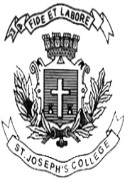 ST. JOSEPH’S COLLEGE (AUTONOMOUS), BANGALORE-27ST. JOSEPH’S COLLEGE (AUTONOMOUS), BANGALORE-27ST. JOSEPH’S COLLEGE (AUTONOMOUS), BANGALORE-27ST. JOSEPH’S COLLEGE (AUTONOMOUS), BANGALORE-27ST. JOSEPH’S COLLEGE (AUTONOMOUS), BANGALORE-27ST. JOSEPH’S COLLEGE (AUTONOMOUS), BANGALORE-27ST. JOSEPH’S COLLEGE (AUTONOMOUS), BANGALORE-27BSW – IISEMESTERBSW – IISEMESTERBSW – IISEMESTERBSW – IISEMESTERBSW – IISEMESTERBSW – IISEMESTERBSW – IISEMESTERSEMESTER EXAMINATION: APRIL 2019SEMESTER EXAMINATION: APRIL 2019SEMESTER EXAMINATION: APRIL 2019SEMESTER EXAMINATION: APRIL 2019SEMESTER EXAMINATION: APRIL 2019SEMESTER EXAMINATION: APRIL 2019SEMESTER EXAMINATION: APRIL 2019SW2218 – Introduction To Human BehaviourSW2218 – Introduction To Human BehaviourSW2218 – Introduction To Human BehaviourSW2218 – Introduction To Human BehaviourSW2218 – Introduction To Human BehaviourSW2218 – Introduction To Human BehaviourSW2218 – Introduction To Human BehaviourTime- 2 1/2  hrsTime- 2 1/2  hrsMax Marks-70Max Marks-70Max Marks-70SUPPLEMENTARY CANDIDATES ONLYATTACH THE QUESTION PAPER WITH THE ANSWER BOOKLETSUPPLEMENTARY CANDIDATES ONLYATTACH THE QUESTION PAPER WITH THE ANSWER BOOKLETSUPPLEMENTARY CANDIDATES ONLYATTACH THE QUESTION PAPER WITH THE ANSWER BOOKLETSUPPLEMENTARY CANDIDATES ONLYATTACH THE QUESTION PAPER WITH THE ANSWER BOOKLETSUPPLEMENTARY CANDIDATES ONLYATTACH THE QUESTION PAPER WITH THE ANSWER BOOKLETSUPPLEMENTARY CANDIDATES ONLYATTACH THE QUESTION PAPER WITH THE ANSWER BOOKLETThis paper containsoneprinted page andonepartPART - 1This paper containsoneprinted page andonepartPART - 1This paper containsoneprinted page andonepartPART - 1This paper containsoneprinted page andonepartPART - 1This paper containsoneprinted page andonepartPART - 1This paper containsoneprinted page andonepartPART - 1This paper containsoneprinted page andonepartPART - 1